ПЕРСОНАЛЬНЫЙ СОСТАВ ПЕДАГОГИЧЕСКИХ РАБОТНИКОВ
МАОУ «ВИКУЛОВСКА СОШ №2» - ОТДЕЛЕНИЕ КОТОЧИГОВСКАЯ ШКОЛА-ДЕТСКИЙ САДФИО пед.работника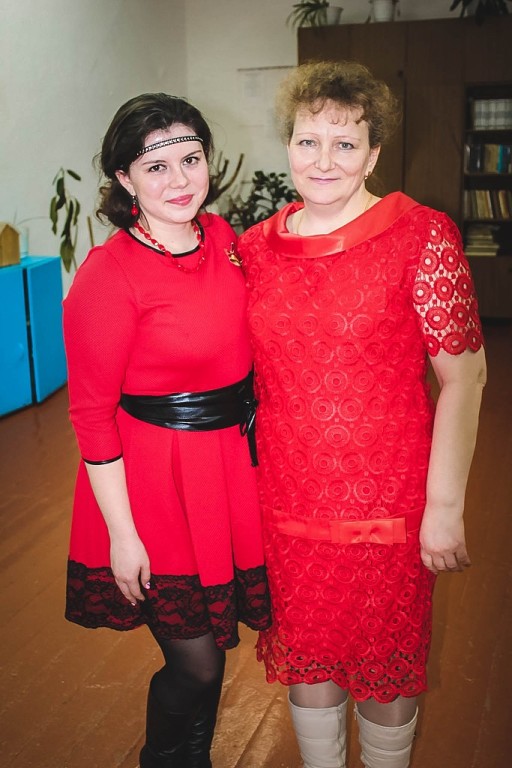 Борисова Светлана АлександровнаЗанимаемая должностьСтарший воспитательУровень образованиявысшееКвалификация1 категорияНаименование направления подготовки и (или) специальностиПедагогическое образованиеУченая степень (при наличии)-Ученое звание (при наличии)-Повышение Квалификации и (или) профессиональная подготовка (при наличии)26.04-04.05.2017г. Организация образовательного процесса в условиях реализации ФГОС дошкольного образования, ГАОУ ТО ДПО "ТОГИРРО"; 19.01.-31.01.2018г., "Программа обучения должностных лиц и специалистов гражданской обороны и единой государственной системы предупреждения и ликвидации чрезвычайных ситуаций по гражданской обороне и безопасности жизнедеятельности" АНО ДПО "ТМЦО" г. Тюмень, 72 часа20.09.-27.09.2019г."Мониторинг и публичное представление данных о функционировании и развитии системы дошкольного образования: методика и инструментарий" ООО "МИК" г. Москва,16 часов   12.10.2020-16.11.2020г.  «Речевое развитие обучающихся с использованием информационно- коммуникативных технологий и робототехники» Государственное автономное образовательное учреждение дополнительного профессионального образования Свердловской области «Институт развития образования», 40 часов 10.07.2020г. «Антитеррористическая защищенность образовательной организации" ООО "Тюменский Учебный Центр" 72ч,; 21.01-22.01.2021г.«Пожарно- технический минимум для руководителей, специалистов организаций и лиц, ответственных за пожарную безопасность и проведение противопожарного инструктажа»", ООО «Тюменский учебный центр», 16 часов21.01-24.01.2021г.Охрана труда и техника безопасности работников образовательных учреждений», ГАОУ ТО ДПО "ТОГИРРО», 40 часовОбщий стаж работы30 летСтаж работы по специальности4 года